Activity Sheet	Name	 Chapter 5, Lesson 4Why Does Water Dissolve Sugar?	Date  	INTRODUCTIONQuestion to InvestigateWhat happens to the sugar and color coating of an M&M when it is placed in water?MaterialsClear plastic cupWaterM&MWhite paper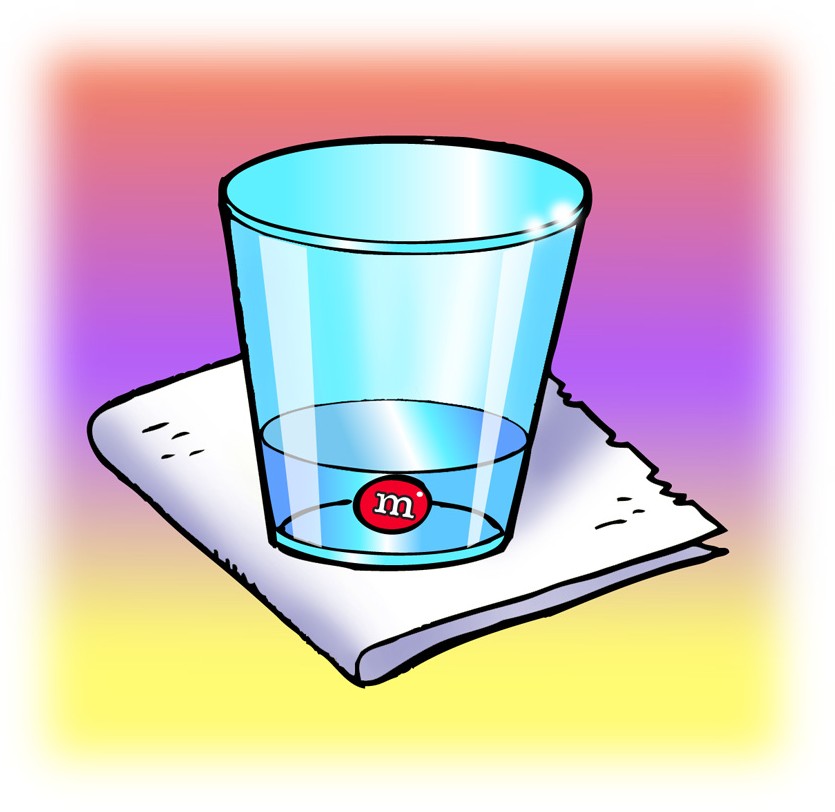 ProcedurePour enough room temperature water into a clear plastic cup so that the water is deep enough to completely cover an M&M and place this cup on a piece of white paper.Once the water has settled, place 1 M&M in the center of the cup. Be careful to keep thewater and M&M as still as possible. Observe for about 1 minute.What happens to the sugar and color coating when an M&M is placed in water?Knowing what you do about the polarity of water, why do you think water dissolves sugar?EXPLAIN IT WITH ATOMS & MOLECULESSucrose makes up the sugar we commonly use. The chemical formula for sucrose is C12H22O11. What do these letters and numbers mean?What do the + and – signs around certain parts of the sucrose molecule mean?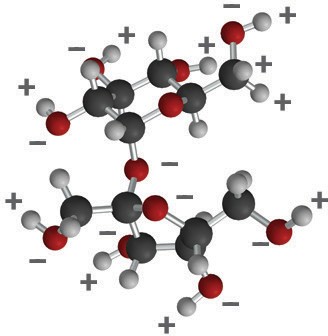 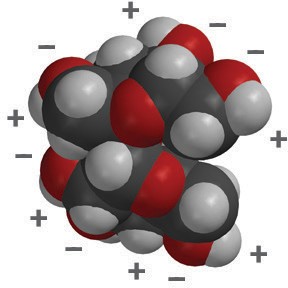 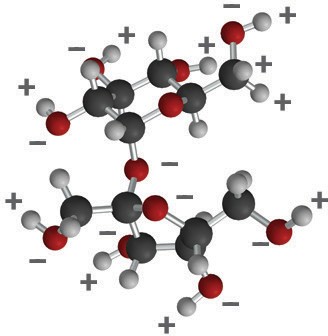 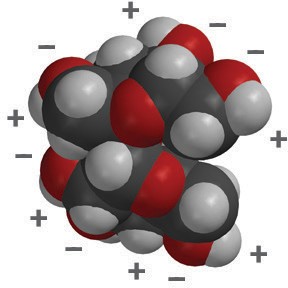 Look at the pictures below and describe what happens when water dissolves sucrose. Be sure to discuss the polarity of both water and sucrose.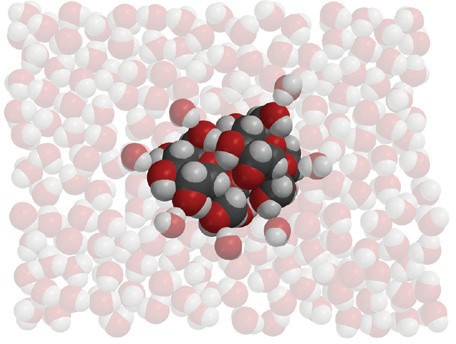 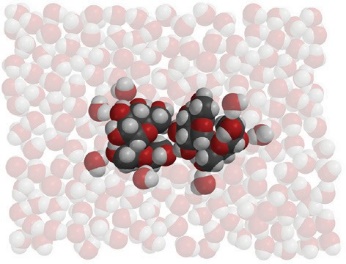 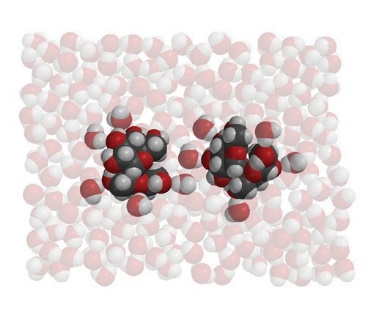 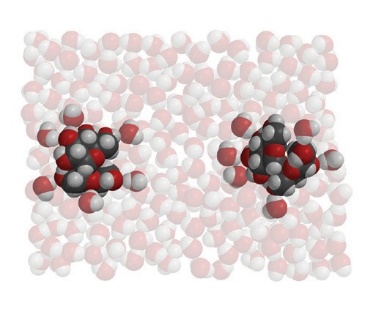 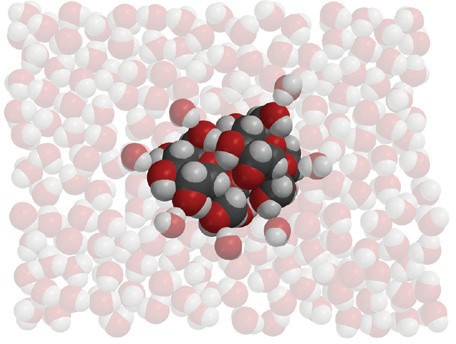 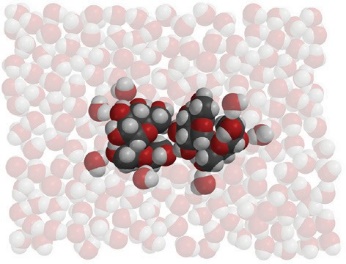 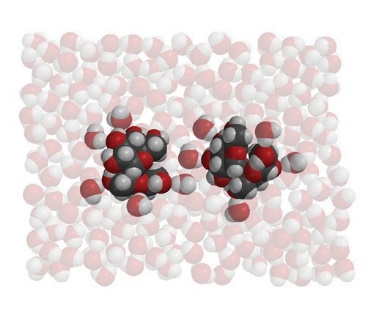 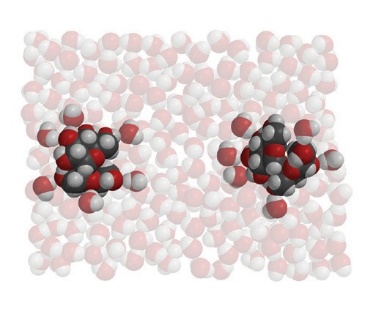 ACTIVITYQuestion to InvestigateIs water, alcohol, or oil better at dissolving the color and sugar coating from an M&M?Materials3 M&M’s (same color)WaterMineral oilIsopropyl alcohol (70%)3 clear plastic cupsWhite paperProcedure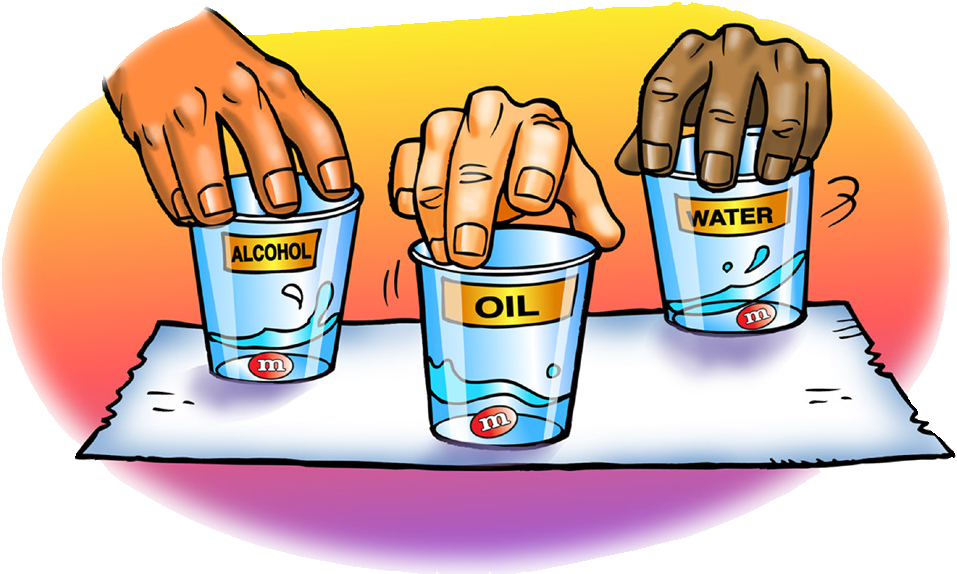 Label 3 cups Water, Alcohol, and Oil. Add 15 mL of water, alcohol, and mineral oil to their labeled cups.Place the three cups on a white sheet of paper.At the same time, add 1 M&M to each liquid. Then gently swirl the liquid and M&M in each cup for about 30 seconds.Draw a line from the solvent to the description to show how well each solvent dissolves the sugar and color coating of an M&M.Water	doesn’t dissolve the sugar and color at all.Isopropyl alcohol	dissolves the sugar and color very well.Mineral oil	dissolves a small amount of the sugar and color.EXPLAIN IT WITH ATOMS & MOLECULESTAKE IT FURTHERCitric acid occurs naturally in fruits like oranges, lemons, and limes. It is dissolved in the water within the fruit and contributes to the fruit’s sour taste. When it isn’t dissolved in water, citric acid molecules are attracted to other citric acid molecules within a crystal.The chemical formula for citric acid is C6H8O7 and it is very soluble in water. Why do you think citric acid is so soluble in water?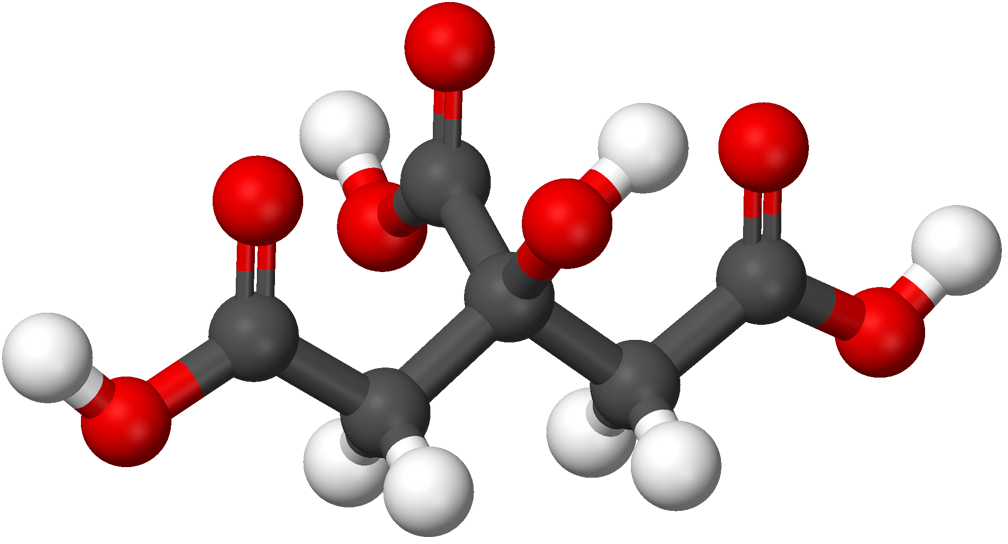 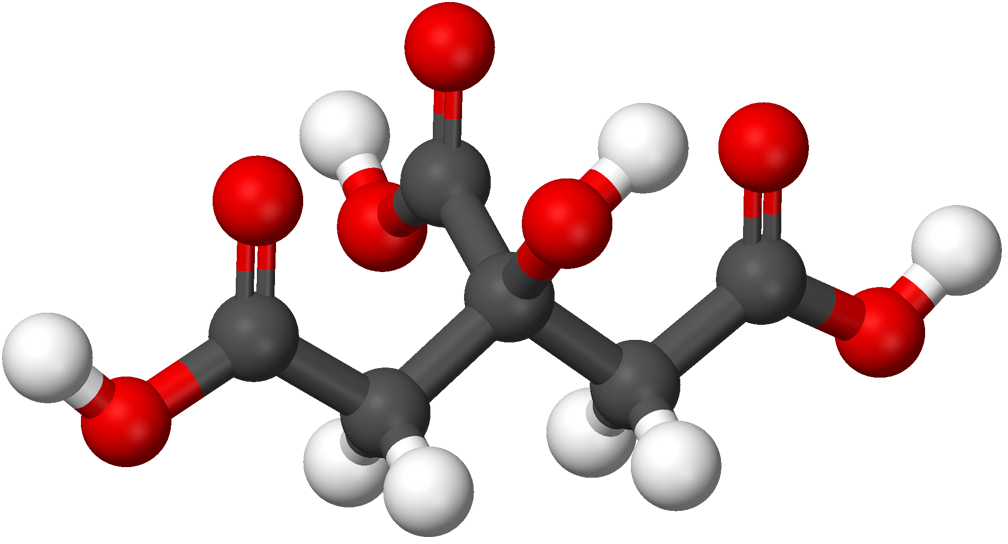 The polarity of a solvent and how well sucrose dissolves in itThe polarity of a solvent and how well sucrose dissolves in itThe polarity of a solvent and how well sucrose dissolves in itSolventHow polar is the solvent?nonpolar / slightly polar / very polarHow does the polarity of the solvent affect how well sucrose dissolves in it?WaterIsopropyl alcoholOil